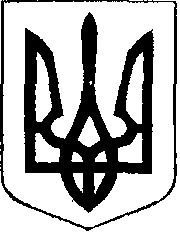 У К Р А Ї Н АЖовківська міська радаЛьвівського району Львівської області6-та сесія VІIІ -го демократичного скликання		РІШЕННЯвід .03.2021 року       № ___                                 			м.ЖовкваПро внесення змін до рішення сесіїЖовківської міської ради № 16 від 24.12.2020 рокуВідповідно до статті 32 Закону України «Про місцеве самоврядування в Україні», у зв’язку з проведенням заходів, направлених на покращення діяльності  Відділу освіти  Жовківської міської ради Львівського району Львівської області та з метою приведення у відповідність назв штатних посад працівників відділу освіти, Жовківська міська рада, ВИРІШИЛА:Внести зміни у Додаток 1 до рішення сесії Жовківської міської ради № 16 від 24.12.2020 року «Про затвердження штатного розпису централізованої бухгалтерії Відділу освіти Жовківської міської ради», виклавши його у новій редакції, що додається.Контроль за виконанням рішення покласти на постійну комісію з питань охорони здоров’я, освіти, науки, культури, мови, прав національних меншин, міжнародного співробітництва, інформаційної політики, молоді, спорту, туризму та соціального захисту населення (Чурій І.С.)Міський голова							Олег ВОЛЬСЬКИЙ Додаток 1Штатний розписЦентралізованої бухгалтерії відділу освітиЖовківської міської радиЛьвівського району Львівської областіДодаток 1аШтатний розписЦентралізованої бухгалтерії відділу освітиЖовківської міської радиЛьвівського району Львівської області№з/пНазва посадиКількістьштатнихпосадПосадовий оклад(грн.)1Головний бухгалтер165702Заст. головного бухгалтера155843 Провідний економіст148594Старший бухгалтер148595Діловод136316 Бухгалтер І категорії646197Провідний юрисконсульт148598Провідний інженер з комп’ютерних систем1485910Механік1461912Консультант 1485913Фахівець з публічних  закупівель14859№з/пНазва посадиНазва посадиКількістьштатнихпосадКількістьштатнихпосадПосадовий оклад(грн.)Посадовий оклад(грн.)булосталобулосталобулостало1Головний бухгалтер11 592065702Заст. головного бухгалтера11532855843 Головний економістПровідний економіст11485948594Старший бухгалтер11485948595Секретар Діловод11485936316Бухгалтер Бухгалтер І категорії66461946197ЮристПровідний юрисконсульт11485948598Інженер з комп’ютерних системПровідний інженер з комп’ютерних систем114859485910Механік114619461912Консультант 114859485913Фахівець з публічних  закупівель1148594859